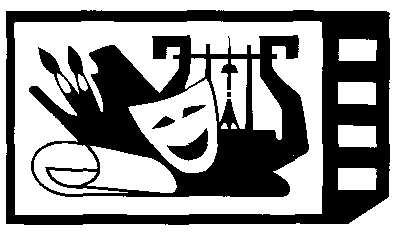     РОССИЙСКИЙ ПРОФСОЮЗ      РАБОТНИКОВ КУЛЬТУРЫ     ЗАБАЙКАЛЬСКАЯ КРАЕВАЯ      ОРГАНИЗАЦИЯ      672090 г. Чита, ул. Ленина, 90 каб. 42      тел./факс: 35-33-37       Email:  zkoprk@mail.ru Уважаемые коллеги!18 ноября 2019 г. за № 190 Крайкомом направлены вопросы Министру культуры Забайкальского края Т.В.Цымпиловой. Предполагалось услышать ответы на V Пленуме Крайкома профсоюза 29.11.2019 г., но за недостаточностью времени, Татьяна Владимировна проинформировала  коротко отдельные вопросы. Дополнительно, Министерство культуры ответит письменно на все изложенные в запросе вопросы, о чем мы Вас проинформируем дополнительно.	Приложение: на 2 л.Исх. № 205 от 09.12.2019 г.Руководителям краевых учрежденийРуководителям органов управления культурой МОПредседателям Горкомов, Райкомов, первичных профсоюзных организаций         С уважением,Председатель Забайкальской краевой организациипрофсоюза работников культуры        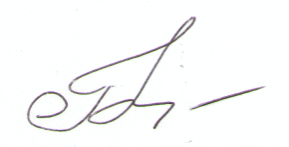 Г.С.Худякова